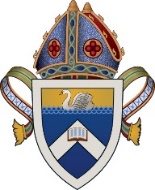 Code of Conduct Acknowledgement FormEmployees, Church Workers and other VolunteersParish/Agency/Entity / School _____________________________________ Date ________________________________ I have received a copy of Faithfulness in Service. I have read and understand this as the Code of Conduct, and I agree to abide by it. I understand that a violation of this code can result in disciplinary action, up to and including termination and/or removal from ministry. _______________________________________ Signature _______________________________________ Print Name _______________________________________ Position The signed Code of Conduct Acknowledgement Form shall be kept in employees, Church Workers or other volunteers’ personnel files on the Safety Management Online system of the Anglican Diocese of Gippsland. Please return this completed form to the site where you are an employee, Church Worker or other volunteer. For further information please contact:The Director of Professional StandardsPhone: 0457 813 500Email: ps.office.gippsland@gmail.com The RegistrarPhone: (03) 5144 2044Email: registrar@gippsanglican.org.au